ОТДЕЛ ОБРАЗОВАНИЯ АДМИНИСТРАЦИИ ДУБРОВСКОГО РАЙОНАПРИКАЗот  « 9 » февраля  2017 г. № 27п. Дубровка    О проведении  районной итоговойвыставки декоративно-прикладного творчества«Волшебство детских рук» среди обучающихся образовательных организаций (учреждений)Дубровского района     Согласно календарному плану мероприятий департамента образования и науки Брянской области и ГАУДО «Центр технического творчества Брянской области» в целях популяризации и развития технического и декоративно-прикладного творчества среди обучающихся образовательных организаций (учреждений), развития творческого потенциала ПРИКАЗЫВАЮ: 1.Организовать и провести с 5 по 11 апреля  2017 года районную итоговую выставку декоративно-прикладного творчества «Волшебство детских рук» среди обучающихся образовательных организаций (учреждений). Открытие выставки провести в МБОУ Дубровской № 2 СОШ 5 апреля 2017 года в 11-00   с презентацией творческих работ обучающихся от каждой образовательной организации.2.Утвердить Положение о проведении районной итоговой выставки декоративно-прикладного творчества «Волшебство детских рук» среди обучающихся образовательных организаций (учреждений) (Приложение № 1), состав оргкомитета с правом жюри (Приложение № 2). 3.Руководителям образовательных организаций (учреждений) организовать участие обучающихся в районной итоговой выставке декоративно-прикладного творчества «Волшебство детских рук». 4.Директору МБОУ Дубровской № 2 СОШ (Василенко К.Н.) подготовить площадку для проведения районной выставки, назначить ответственных за проведение.5.Ответственность за  организацию и проведение районной итоговой выставки декоративно-прикладного творчества «Волшебство детских рук» возложить на  Зименкову И.А., методиста РМК отдела образования администрации Дубровского района.6.Контроль за исполнением данного приказа оставляю за собой.Начальник отдела образования 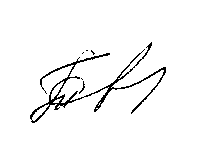 администрации Дубровского района                                       С. Б. ТрояновИсп. Зименкова И.А. Тел. 9-12-39                                                                                            Приложение № 1к приказу отдела образования администрации Дубровского района от « 9 » февраля 2017 г. №27Положение о проведении районной итоговой выставки декоративно-прикладного творчества «Волшебство детских рук» среди обучающихся образовательных организаций (учреждений)(далее – Положение)Настоящее Положение определяет порядок организации и проведения  районной итоговой выставки декоративно-прикладного творчества «Волшебство детских рук» среди обучающихся образовательных организаций (учреждений) (далее – выставка).Выставка проводится в соответствии с календарным планом департамента образования и науки Брянской области и ГАУДО «Центр  технического творчества Брянской области».Цель выставкиПопуляризация и развитие декоративно-прикладного творчества среди обучающихся образовательных  организаций (учреждений). Задачи выставки:- воспитание чувства гордости, значимости и сопричастности к возрождению традиций в русской культуре;- ознакомление обучающихся с народными промыслами и ремеслами;- выявление и поддержка талантливых и одаренных детей;- обмен опытом работы по развитию декоративно-прикладного творчества в образовательных организациях (учреждениях).3. Участники выставкиВ выставке принимают участие обучающиеся образовательных организаций (учреждений). Возраст участников (обучающихся): 1 возрастная категория - 7-12 лет; 2 возрастная категория – 13-17 лет (обучающиеся общеобразовательных школ, учреждений дополнительного образования детей).4. Организация и проведение выставкиВыставка проводится в 2 этапа с 1 марта по 11апреля 2017 года. I этап - с 1 марта по 4 апреля 2016 года в образовательных организациях (учреждениях). II этап - с 5 апреля по 11 апреля 2017 года – итоговая районная выставка, где представляются работы победителей I этапа. Завоз экспонатов в МБОУ Дубровскую № 2 СОШ  3, 4 апреля 2016 года. Все экспонаты, участвующие в выставке, подлежат обязательному вывозу из МБОУ Дубровской № 2 СОШ  в течение 7 дней со дня окончания выставки. По истечении указанного срока МБОУ Дубровская № 2 СОШ не несёт ответственность за сохранность экспонатов.Организацию и проведение районной итоговой выставки осуществляет МБОУ Дубровская № 2 СОШ совместно с оргкомитетом (с правом жюри). Оргкомитет имеет право изменить количество призовых мест выставочных работ.5. Условия проведения выставкиУсловия проведения выставки определяются на основании данного Положения.     На II этап выставки представляются творческие работы обучающихся, отличающиеся новизной, оригинальностью исполнения, практической направленностью, занявшие I места на выставках в образовательных организациях (учреждениях) по следующим номинациям:1.изонить;2.батик;3.художественная вышивка;4.изделия из бисера;5.вязание крючком, фриволите;6.художественная обработка древесины;6. Требования к оформлению сопроводительной документации экспонатаКаждая образовательная организация (учреждение) представляет список творческих работ обучающихся, утвержденный  директором ОУ (Приложение №3  к настоящему Положению).Все участники выставки должны заполнить заявление-согласие субъекта на обработку персональных данных в соответствии с требованиями Федерального закона от 27.07.2006 года  № 52-ФЗ «О персональных данных», постановлением Правительства РФ от 17.11.2007 года № 781 «Об утверждении Положения об обеспечении безопасности персональных данных при их обработке в информационных системах персональных данных» (Приложение № 4 к настоящему Положению).7. Общие требованияЭкспонаты должны быть выполнены в выставочном исполнении, отвечать эстетическим требованиям, иметь 2 прочно закрепленные этикетки (с лицевой  и оборотной стороны экспоната). Габаритные размеры экспонатов в упакованном виде не должны превышать 0,5м х 0,5м. Творческие работы сдаются ответственному работнику вместе со списком.8.Подведение итогов В каждой номинации районной итоговой выставки определяется по 3 призовых места в 2-х возрастных категориях (среди обучающихся) и педагогических работников.Победители выставки награждаются грамотами отдела образования администрации Дубровского района.Итоги выставки объявляются приказом отдела образования администрации Дубровского района.                                                                                           Приложение № 2к приказу отдела образования администрации Дубровского района от « 9» февраля 2017 г.№27Состав оргкомитета с правом жюрипо проведению итоговой районной выставкидекоративно-прикладного творчества «Волшебство детских рук»1. Прокопович Н.М. – заместитель  начальника отдела образования  администрации  Дубровского района.2.Зименкова И.А.-методист РМК отдела образования администрации  Дубровского района.3. Новикова И. Л.- педагог дополнительного образования Дубровской № 2 СОШ.4. Мамаева Е.А.- учитель технологии МБОУ Дубровской №1 СОШ  им. генерал-майора Никитина И.С.5. Вавулина  Л. И. – учитель технологии  МБОУ Дубровской №2 СОШ.6.Зирюлина С.С.-  учитель технологии МБОУ Сещинской СОШ.7.Бородина С.И.- учитель технологии МБОУ Пеклинской СОШ.8.Шарыгина Е. А. - педагог дополнительного образования МБОУ  Рековичской ООШ.Приложение № 3к Положению о проведении районной итоговой выставки декоративно-прикладного творчества «Волшебство детских рук» среди обучающихся образовательных организаций (учреждений)Список работ, представленных образовательной организацией (учреждением) на районную итоговую выставку декоративно-прикладного творчества «Волшебство детских рук» среди обучающихся образовательных организаций (учреждений)Директор ОУ			_________________						(подпись)Этикетка      Приложение 4к Положению о проведении районной итоговой выставки декоративно-прикладного творчества «Волшебство детских рук» среди обучающихся образовательных организаций (учреждений)Директору ГАУДО«ЦТТ Брянской области»Г.С.ЛукомскойЗаявление – согласиесубъекта на обработку персональных данных Я, __________________________________________________________, паспорт _________________________________________________, выданный «___»____________ года, в соответствии с Федеральным законом от 27.07.2006 № 152-ФЗ «О персональных данных» даю согласие ГАУДО «Центр технического творчества Брянской области», расположенному по адресу: г.Брянск, ул. Мало-Орловская, д.8, на обработку персональных данных моего/ей сына (дочери, подопечного) __________________________________________________________________(Ф.И.О. сына, дочери, подопечного)а именно: Ф.И.О., дату рождения, адрес места жительства, паспортные данные, место учебы, контактные телефоны (домашний, мобильный), для обработки (внесение в электронную базу данных, использования в отчетных документах) в целях участия в областной итоговой выставке декоративно-прикладного творчества «Волшебство детских рук» среди обучающихся образовательных организаций (учреждений).Я утверждаю, что ознакомлен с документами организации, устанавливающими порядок обработки персональных данных, а также с моими правами и обязанностями в этой области.Согласие вступает в силу со дня его подписания и действует в течение неопределенного срока. Согласие может быть отозвано мною в любое время на основании моего письменного заявления.№Название работыФ.И. автора работы(полностью)Число, месяц, годрожденияНаименование образователь-ной организации (учреждения)(полное, согласно устава)Наимено-ваниекружкаФ.И.О.педагога-руководителяработы(полностью,с указанием должности)Контактные телефоны: учреждения,педагога- руководителя работыВЫСТАВКА«ВОЛШЕБСТВО ДЕТСКИХ РУК»Наименование экспоната _________________________Ф.И. автора, возраст _____________________________Ф.И.О. педагога _________________________________Наименование кружка, организации ______________________________________________________________Район__________________________________________«___»__________ 20____ г.(подпись)